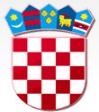     REPUBLIKA HRVATSKA   ZAGREBAČKA ŽUPANIJA              OPĆINA KRIŽOPĆINSKO IZBORNO POVJERENSTVOZA IZBORE ČLANOVA VIJEĆA MJESNIH ODBORAOPĆINE KRIŽ/OPĆINSKO IZBORNO POVJERENSTVO OPĆINE KRIŽ/KLASA: 012-02/24-01/03URBROJ: 238-16-24-35Križ, 07. svibnja 2024.Na temelju članaka 16. i 26. Odluke o provedbi izbora za članove vijeća mjesnih odbora na području Općine Križ („Glasnik Zagrebačke županije“ br. 9/14, 3/18, 5/23 i 10/24) Općinsko izborno povjerenstvo za izbore članova vijeća mjesnih odbora Općine Križ donosiRJEŠENJEo prihvaćanju i utvrđivanju pravovaljanosti predloženih kandidacijskih lista i zbirna lista za izbor članova VIJEĆA MJESNOG ODBORA REČICA KRIŠKAI.Prihvaćaju se i utvrđuju kao pravovaljane predložene kandidacijske liste i zbirna lista kandidacijskih lista za izbor članova Vijeća Mjesnog odbora Rečica Kriška.II.III.IV.Ovo Rješenje objaviti će se sukladno članku 16. Odluke o provedbi izbora za članove vijeća mjesnih odbora na području Općine Križ.									                          PREDSJEDNICA: 									                              Lidija RadoševićKANDIDACIJSKE LISTE ZA IZBOR ČLANOVA VIJEĆA MJESNOG ODBORA REČICA KRIŠKA su:1. KANDIDACIJSKA LISTA GRUPE BIRAČA  NOSITELJ LISTE: TIHOMIR HERMANOVIĆ, Hrvat, Rečica Kriška, Kriška ulica 36, rođ. 02.05.1967., OIB 94715333630, M 2. HRVATSKA DEMOKRATSKA ZAJEDNICA – HDZ    FOKUS  NOSITELJICA LISTE: BARBARA MOĆAN, Hrvatica, Rečica Kriška, Kriška ulica 73, rođ. 10.09.1979.,OIB 93489570237, Ž1. BARBARA MOĆAN, Hrvatica, Rečica Kriška, Kriška ulica 73, rođ. 10.09.1979., OIB 93489570237, Ž2. BOŽIDAR KLEMPERA, Hrvat, Rečica Kriška, Kriška ulica 33, rođ. 02.01.1959., OIB 27560258553, M3. STJEPAN KRKLEC, Hrvat, Rečica Kriška, Kriška ulica 77, rođ. 01.11.1978., OIB 60491068622, M4. NENAD JURKOVIĆ, Hrvat, Rečica Kriška, Kriška ulica 62, rođ.30.03.1983., OIB 19023670694, M5. IVICA PUŠKARIĆ, Hrvat, Rečica Kriška, Rečićka ulica 22, rođ. 07.02.1983., OIB 11261668278, MZBIRNA LISTA KANDIDACIJSKIH LISTA ZA IZBOR ČLANOVA VIJEĆA MJESNOG ODBORA REČICA KRIŠKA:1.  KANDIDACIJSKA LISTA GRUPE BIRAČANOSITELJ LISTE: TIHOMIR HERMANOVIĆ, Hrvat, Rečica Kriška, Kriška ulica 36, rođ. 02.05.1967., OIB 94715333630,M 2. HRVATSKA DEMOKRATSKA ZAJEDNICA – HDZ    FOKUSNOSITELJICA LISTE: BARBARA MOĆAN, Hrvatica, Rečica Kriška, Kriška ulica 73, rođ.10.09.1979., OIB 93489570237, Ž